Best Practice ARGUS https://telstrahealth.com/argus Quick Reference Guide for Best Practice for: https://telstrahealth.com/content/dam/telstrahealth/pdfs/argus-quick-reference-guides/Best%20Practice%20Quick%20Reference.pdf Check incoming ARGUS documentsAdding ARGUS Users to your ARGUS address bookAdding ARGUS users to MD address bookSending ARGUS message in MDARGUS maintenance Quick Reference Guide Address Manager Quick Reference Guide Message Manager Training videos:   How to use ARGUS Message Manager https://www.youtube.com/watch?v=0pdZuG-wXzY&feature=youtu.be How to send ARGUS from Best Practice  https://www.youtube.com/watch?v=uGs5MRTRh-Y&feature=youtu.be How to use ARGUS Address Manager https://www.youtube.com/watch?v=yEPxpgXoWfw&feature=youtu.be ARGUS contact:Free call 1800 HEALTH (1800 432 584)Opening Hours 9am – 5pmFYI - Example of address book: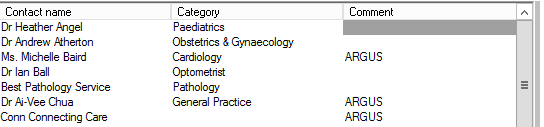 